Прессованный настил (производство Германия)Прессованный настил (производство Германия)Прессованный настил (производство Германия)Прессованный настил (производство Германия)Прессованный настил (производство Германия)Прессованный настил (производство Германия)НаименованиеШирина,
ммДлина,
ммВес,
кгЦена, руб.Несущая полоса 30 * 2 мм, ячейка 33х11мм, полоса 2 ммНесущая полоса 30 * 2 мм, ячейка 33х11мм, полоса 2 ммНесущая полоса 30 * 2 мм, ячейка 33х11мм, полоса 2 ммНесущая полоса 30 * 2 мм, ячейка 33х11мм, полоса 2 ммНесущая полоса 30 * 2 мм, ячейка 33х11мм, полоса 2 ммНесущая полоса 30 * 2 мм, ячейка 33х11мм, полоса 2 ммПрессованный решетчатый настил500100016.6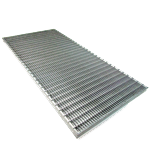 3 050,00 Прессованный решетчатый настил600100019.73 700,00Прессованный решетчатый настил700100022.84 200,00Прессованный решетчатый настил800100026.04 700,00Прессованный решетчатый настил900100029.05 200,00Прессованный решетчатый настил1000100032.25 700,00 Прессованный решетчатый настил1200100038.46 900,00 Несущая полоса 20 * 2 мм, ячейка 33х11мм, полоса 2 ммНесущая полоса 20 * 2 мм, ячейка 33х11мм, полоса 2 ммНесущая полоса 20 * 2 мм, ячейка 33х11мм, полоса 2 ммНесущая полоса 20 * 2 мм, ячейка 33х11мм, полоса 2 ммНесущая полоса 20 * 2 мм, ячейка 33х11мм, полоса 2 ммНесущая полоса 20 * 2 мм, ячейка 33х11мм, полоса 2 ммПрессованный решетчатый настил500100013.42 950,00Прессованный решетчатый настил3955956.51 750,00Несущая полоса 30 * 2 мм, ячейка 33х33мм, полоса 2 ммНесущая полоса 30 * 2 мм, ячейка 33х33мм, полоса 2 ммНесущая полоса 30 * 2 мм, ячейка 33х33мм, полоса 2 ммНесущая полоса 30 * 2 мм, ячейка 33х33мм, полоса 2 ммНесущая полоса 30 * 2 мм, ячейка 33х33мм, полоса 2 ммНесущая полоса 30 * 2 мм, ячейка 33х33мм, полоса 2 ммПрессованный решетчатый настил500100011.52 190,00Прессованный решетчатый настил600100013.22 774,00Прессованный решетчатый настил800100017.63 285,00Прессованный решетчатый настил1000100022.04 015,00Несущая полоса 30 * 3 мм, ячейка 33х33мм, полоса 3 ммНесущая полоса 30 * 3 мм, ячейка 33х33мм, полоса 3 ммНесущая полоса 30 * 3 мм, ячейка 33х33мм, полоса 3 ммНесущая полоса 30 * 3 мм, ячейка 33х33мм, полоса 3 ммНесущая полоса 30 * 3 мм, ячейка 33х33мм, полоса 3 ммНесущая полоса 30 * 3 мм, ячейка 33х33мм, полоса 3 ммПрессованный решетчатый настил500100015.23 066,00Прессованный решетчатый настил1000100029.45 256,00